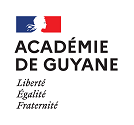 Fiche d’autoévaluation des référentiels d’établissement Certification Bac GT CA2 Etablissement :APSA support : Les concepteurs du référentiel doivent cocher les cases correspondant à chaque critère d’évaluation.ATTENTION si un seul item est invalidé, cela rend le référentiel non conforme et vous engage à modifier votre proposition avant de la retourner à jeremy.puaux@ac-guyane.fr  et cecile.Chauffour@ac-guyane.fr pour avis final. Concepteurs valident les attendusPrincipe d’élaboration de l’épreuvePossibilité de choisir un itinéraire adapté à son niveauPossibilité de choisir un itinéraire adapté à son niveauOUI         NON Principe d’élaboration de l’épreuveDéfinition des éléments de complexité, durée ou de la distance.Définition des éléments de complexité, durée ou de la distance.OUI         NON Principe d’élaboration de l’épreuvePrésence d’éléments variés déterminant l’incertitude et nécessitant la lecture et ’'analyse des caractéristiques du milieu.Présence d’éléments variés déterminant l’incertitude et nécessitant la lecture et ’'analyse des caractéristiques du milieu.OUI         NON Principe d’élaboration de l’épreuveIntégration des éléments et des conditions nécessaires à un engagement sécurisé dans la pratique.Intégration des éléments et des conditions nécessaires à un engagement sécurisé dans la pratique.OUI         NON Principe d’élaboration de l’épreuvePrésence et définition des formes d’aidePrésence et définition des formes d’aideOUI         NON Principe d’élaboration de l’épreuveNotation individuelle.Notation individuelle.OUI         NON Principe d’élaboration de l’épreuvePrise en compte de la différence filles-garçons dans l’évaluationPrise en compte de la différence filles-garçons dans l’évaluationOUI         NON Evaluation des 3 AFLEvaluation des 3 AFLEvaluation des 3 AFLOUI         NON 4 niveaux de maîtrise pour chaque AFL 4 niveaux de maîtrise pour chaque AFL 4 niveaux de maîtrise pour chaque AFL OUI         NON Les 3 AFL ne sont ni modifiés ni reformulésLes 3 AFL ne sont ni modifiés ni reformulésLes 3 AFL ne sont ni modifiés ni reformulésOUI         NON Principe de construction de la noteAFL1Noté /12 pointsOUI         NON Principe de construction de la noteAFL12 éléments évalués : « Lire et analyser » ; « Adapter son déplacement »OUI         NON Principe de construction de la noteAFL14 points minimum pour chacun des 2 éléments (8-4/4-8 6-6/ 5-7/7-5)OUI         NON Principe de construction de la noteAFL1Le coefficient de choix de difficulté /complexité de l’itinéraire joue un rôle de curseur/aux points distribués dans les 2 élémentsOUI         NON Principe de construction de la noteAFL1Choix possibles : difficulté technique/intensité athlétique/complexité informationnelle de l’itinéraire, modalité de pratiqueOUI         NON Principe de construction de la noteAFL2 et 3Notés/8 pointsOUI         NON Principe de construction de la noteAFL2 et 3Présence de la répartition des points dans les 4 niveaux de maîtriseOUI         NON Principe de construction de la noteAFL2 et 3Choix possibles : poids relatifs des 2 AFL dans l’évaluation (4-4/6-2/2-6)OUI         NON 